勞動部105年度「工作生活平衡研習工作坊」目的：
    勞動部為支持企業推動工作生活平衡，培訓企業規劃人員，特辦理「工作生活平衡研習工作坊」，提升企業推動專業知能，進而規劃各項工作生活平衡友善措施，使員工平衡工作、家庭照顧與個人生活，激發工作效率與創意，營造勞資雙贏。課程重點：1.工作生活平衡推動步驟與創意措施分享2.工作生活平衡方案規劃與實作演練參加對象：    事業單位人資部門、員工關係、廠護等相關部門主管及同仁。活動場次：報名方式：課程採線上報名，報名期限至各場次辦理日前一星期截止，請至「工作生活平衡網」 (http://wlb.mol.gov.tw)報名。聯絡電話：02-2366-0812 分機320。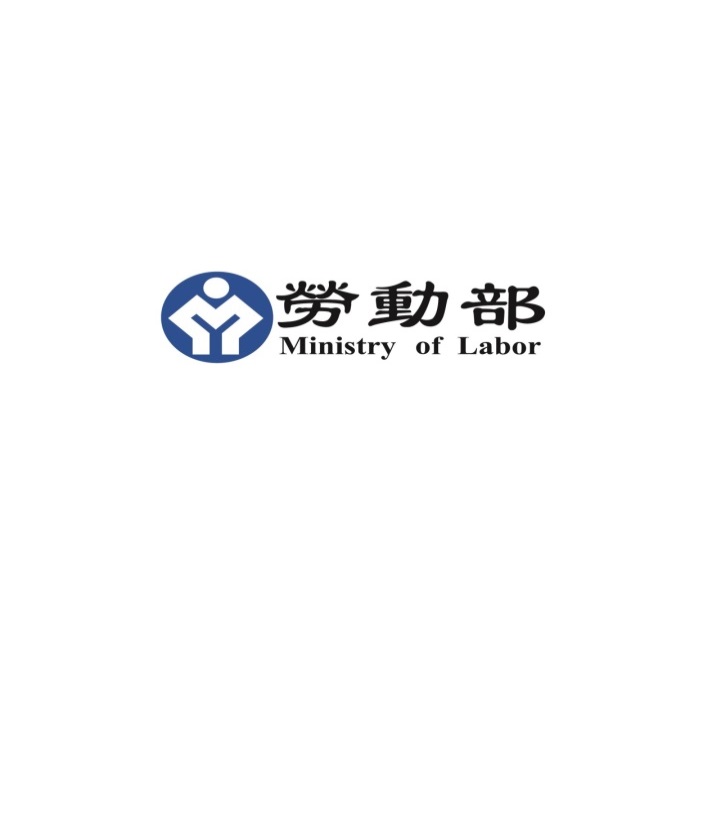 場次日期時間縣市地點13/31(四)9:00~16:40台北市公務人力發展中心福華國際文教會館103階梯教室
(台北市新生南路三段30號)24/22(五)9:00~16:40台中市朝陽科技大學推廣教育中心中科創業育成大樓3樓國際會議廳
(台中市中部科學園區科學路21號)35/17(二)9:00~16:40新竹市竹科管理局-活力廣場第一會議室
(新竹市新安路2-1號)46/21(二)9:00~16:40高雄市高雄科工館南館S103教室
(高雄市三民區九如一路720號)57/15(五)9:00~16:40新北市新北市勞工教育大學10樓演藝廳
(新北市三重區新北大道一段九號10樓)68/19(五)9:00~16:40台南市台南生活美學館三樓會議室
(臺南市中西區中華西路二段34號3樓)